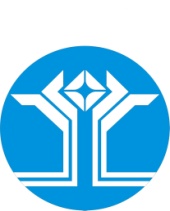 РОССИЙСКАЯ ФЕДЕРАЦИЯ (РОССИЯ)РЕСПУБЛИКА САХА (ЯКУТИЯ)МИРНИНСКИЙ РАЙОНМУНИЦИПАЛЬНОЕ ОБРАЗОВАНИЕ «ПОСЕЛОК АЙХАЛ»ПОСЕЛКОВЫЙ СОВЕТ ДЕПУТАТОВXLV ПРЕЗИДИУМРЕШЕНИЕОб исполнении решений предыдущих сессий поселкового Совета депутатов, заседаний Президиума и протокольных порученийЗаслушав и обсудив информацию Председателя поселкового Света депутатов С.А. Домброван, Заместителя председателя поселкового Света депутатов А.М. Бочарова, Главы поселка Г.Ш. Петровской, специалистов администрации муниципального образования «Поселок Айхал» об исполнении решений предыдущих сессий поселкового Совета депутатов, заседаний Президиума и протокольных поручений, руководствуясь ст. 125 Регламента поселкового Совета депутатов, утвержденного решением поселкового Совета депутатов от 18.12.2007 № 2-5 (с последующими изменениями и дополнениями), Президиум поселкового Совета депутатов решил:Информацию об исполнении решений предыдущих сессий поселкового Совета депутатов, заседаний Президиума и протокольных поручений принять к сведению.Решения предыдущих сессий поселкового Совета депутатов, заседаний Президиума и протокольные поручения, указанные в Приложении № 1 к настоящему Решению, считать исполненными.Решения предыдущих сессий поселкового Совета депутатов, заседаний Президиума и протокольные поручения, указанные в Приложении № 2 к настоящему Решению, считать исполненными не в полном объеме.Администрации муниципального образования «Поселок Айхал» продолжить работу по исполнению не выполненных решений предыдущих сессий поселкового Совета депутатов, заседаний Президиума и протокольных поручений, указанных в Приложении № 2.Контроль исполнения настоящего решения возложить на Председателя поселкового Совета депутатов, Председателя Комиссии по вопросам коммунального хозяйства, отраслям промышленности.Приложение № 1к решению Президиумапоселкового Совета депутатовот 16 июня 2021 года IV-№ 45-2Исполненные поручения предыдущих сессий поселкового Совета депутатов, заседаний Президиума и протокольные порученияПриложение № 2к решению Президиумапоселкового Совета депутатовот 16 июня 2021 года IV-№ 45-2Неисполненные поручения предыдущих сессий поселкового Совета депутатов, заседаний Президиума и протокольные поручения16 июня 2021 годаIV-№ 45-2Заместитель председателяпоселкового Совета депутатовА.М. Бочаров№ п/пДата принятия и № решения сессии ПССодержание порученияКоординатор (исполнитель)Результат1.Решение расширенной комиссии по подготовке к проведению LVI сессии поселкового Совета депутатов от 13 января 2021 года IV-№ 5-15 «О демонтаже лестницы на недострое по ул. Молодежная»Администрации поселка предоставить варианты решения проблемы.Администрация поселка(Главный специалист по градостроительной деятельности Ховров И.В.)Вариант 1. Осуществить процедуру включения в муниципальную собственность в судебном порядке имущества по ул.Молодежная. После завершения данной процедуры предусмотреть в бюджете МО средства на ограждение и ограничение доступа на данный объект посторонних лиц. Вариант 2. Поселковому совету депутатов поручить Администрации МО «Поселок Айхал» провести мероприятия по ограждению и ограничению доступа на данный объект посторонних лиц в целях недопущения травматизма населения поселка.2.Поручение от 18.02.2021 г.МУП «АПЖХ» провести расчет стоимости обслуживания МАФов (по Промышленной, д. 28) и включить в тариф.Заместителю главы администрации М.К. Миждаеву довести информацию до сведения МУП «АПЖХ».МУП «АПЖХ» о результатах работы МУП «АПЖХ» известить Секретариат ПС.Администрация поселка(Заместить главы администрации по по жилищно - коммунальному хозяйству Миждаев М.К.) МУП «АПЖХ»Расчет был произведен, но для включения в тариф необходимо согласие жителей. Жители согласие не дают. 3.Решение ПС от 19 февраля 2021 года IV-№ 57-16 «О складировании снега на территории поселка Айхал(вопрос перенесен с XLIII Президиума поселковогоСовета депутатов от 18.02.2021 г.)1. Создать трехстороннюю комиссию из представителей поселковой администрации, депутатского корпуса и подрядчика по обследованию зеленых насаждений.2. Комиссии определить места, запрещенные к складированию снега.3. В адрес подрядчика направить претензию о восстановлении зеленых насаждений в летний период.Глава поселка(Заместить главы администрации по по жилищно - коммунальному хозяйству Миждаев М.К.)Комиссия будет создана после полного схода снега, 25-29 мая.Произведен осмотр площадки ул.Алмазная 10. Выявлено повреждение зеленых насаждений: 1 куст в зимний период 2020/2021, и 6 кустов в периоды прошлых лет.4.Решение XLIV Президиума от 17.05.2021 IV-№ 44-3 «О выполнении противопаводковых мероприятий»Поселковой администрации:3.1.	усилить контроль за вывозом снега с территории поселка Айхал;3.2.	при формировании бюджета поселения на 2022 год предусмотреть в муниципальных контрактах работу вакуумных машин для откачки воды в весенний период;3.3.	отработать с КСК АК «АЛРОСА» (ПАО) мероприятия по вывозу снега с земельного участка, находящегося в аренде, кадастровый номер 14:16:020201:56, расположенного по адресу: Республика Саха (Якутия), Мирнинский район, п. Айхал, площадь Соборная, д. 3.Поселковая администрацияПри формировании бюджета поселения на 2022 год будут выделены в отдельную закупки противопаводковые мероприятия, включающие откачку воды участков ул. Юбилейная 7 и 7а.5.Решение XLIV Президиума от 17.05.2021 IV-№ 44-10 «Об оплате коммунальных услуг за холодное и горячее водоснабжение в аварийных домах деревянного исполнения, жилые помещения в которых не оснащены индивидуальными приборами учета»Поселковому Совету депутатов обратиться в АО ООО «ПТВС» за пояснением о применении п. 42 Правительства РФ от 06.05.2011 № 354 «О предоставлении коммунальных услуг собственникам и пользователям помещений в аварийных многоквартирных домах и жилых домов» к собственникам помещений (жилых или нежилых) в многоквартирных дома деревянного исполнения, в которых отсутствует техническая возможность установления индивидуальных приборов учета, с приложением перечня домов, на которые данный пункт не распространяется.Поселковый Совет депутатовИсх. № 3400-02-3400-20/2154 от 26.05.25021 – ответ АО ООО ПТВС на обращение ПС от 21.05.2021 № 171 (прилагается)№ п/пДата принятия и № решения сессии АПССодержание порученияСрок исполнение порученияОрганы местного самоуправления, организации, обеспечивающие выполнение решений (координатор, исполнитель)Результат1. Протокольное поручение от 18.10.2017 года:- на каждую сессию предоставлять перечень задолжников с указанием суммы задолженности по арендным и коммунальным платежам за муниципальное имущество, сроком возникновения этой задолженности.КонтрольАдминистрация поселка(главный специалист – юрист Шарипова Л.И.)1. Турсунхужаева И.Ю.По состоянию на 01.09.2020 г. Решением МРС в удовлетворении исковых требований в части освобождения занимаемого помещения – отказано. 01.10.2020 подана апелляционная жалоба в Верховный суд Республики Саха (Якутия), рассмотрение назначено на 02.12.2020. Решением Верховного суда в удовлетворении апелляционной жалобы отказано, решение суда первой оставлено без изменения. Проведена претензионная работа по вновь образовавшейся задолженности, 16.02.2021 зарегистрировано исковое заявление в Мирнинский районный суд. Судебное разбирательство назначено на 13.05.2021. Решением от 08.06.2021 исковые требования удовлетворены частично, а именно в пользу истца взыскана сумма в размере 300 420,54 руб., в обязании освободить движимый объект отказано.2 .ООО «Люмина».Исполнительный лист направлен в адрес Удачнинского РОСП (от 26.06.2020 г.).3. ИП Алякшина З.Ф. (Дело № А58-10344/2019)17.11.2020 подано заявление о выдаче исполнительного листа. Исполнительный лист поступил в адрес Администрации, 14.12.2020 направлен в адрес Удачнинского РОСП.4. ГУП РЦТИ (Дело № А58-11713/2019)Исполнительный лист направлен на исполнение.5. ООО «Кристалл»Определением от 16.06.2020 решения суда первой и апелляционной инстанции оставлены без изменения, кассационная жалоба без удовлетворения. (30.07.2020 г. в адрес Удачнинского отдела судебных приставов направлено письмо с информированием о том, что взыскателю стало известно о предстоящем исключение из ЕГРЮЛ должника, дополнительно в МРИ ФНС №5 направлено возражение заинтересованного лица относительно предстоящего изменения статуса юридического лица от 07.08.2020 г.) Согласно информации из выписки ЕГРЮЛ заявление заинтересованного лица, в лице Администрации МО Поселок Айхал принято 11.08.2020 г. и зарегистрировано МРИ ФНС №5 от 18.08.2020 г.6. ИП Бигоцкий А.Н. Следующее судебное заседание назначено на 07.12.2020. Определением Арбитражного суда города Москвы рассмотрение по делу отложено на 08.04.2021. Определением Арбитражного суда города Москвы рассмотрение по делу отложено на 07.06.2021. 7. ООО "Стандарткомплект-М"Дело № А58-852/202018.02.2020 вынесено определение о принятии искового заявления к производству и о назначении предварительного судебного заседания в порядке подготовки дела к судебному разбирательству о взыскании 1 661 287,15 рублей штрафа, обязании выполнить работы по устранению обнаруженных недостатков работ.29.04.2020 вынесено определение об отложении судебного разбирательства на 28.05.2020. Определением от 28.05.2020 судебное разбирательство отложено на 23.06.2020 по ходатайству Ответчика. На текущий момент определением (резолютивная часть от 10.07.2020 г., полный текст от 20.07.2020) АС РС(Я) рассмотрение дела приостановлено на период проведения независимой экспертизы экспертной организацией ООО «СтройПроектБюро», которое должно быть осуществлено привлекаемой организацией в течение 21 рабочего дня с момента получения привлекаемой экспертной организацией определения о назначении экспертизы. 20.08.2020 Истцом в адрес ООО «СтройПроектБюро» направлено письмо-запрос о планируемых сроках приезда в п. Айхал представителя-эксперта организации. Истцом направлено ходатайство от 28.08.2020 №131 об изменении исковых требований в части: Приобщить к материалам дела настоящее ходатайство, копию письма от 26.08.2020 г. (исх.№791, вх.№3623), копию акта осмотра от 19.08.2020 г. б/н, копию заявления от жителя МКД №4а по ул. Алмазная Михалевой О.С., К исковым требованиям в части перечня некачественного выполнения подрядных работ добавить позицию о наличии неприятных запахов неизвестного происхождения внутри жилых помещений и в местах общего пользования, Приобщить к вопросам, поставленным перед экспертной организацией выявление причин возникновения указанных неприятных запахов неизвестного происхождения внутри жилых помещений и в местах общего пользования, Обязать ООО «СтройПроектБюро» предоставить ответ на запрос Истца от 20.08.2020 г. №3203.Определением суда от 12.11.2020 г. срок проведения судебной экспертизы продлен на 14 дней.30.12.2020- определением АС РС(Я) возобновлено производство заседание назначено на 28.01.2021. Решением Арбитражного суда Республики Саха (Якутия) от 04.02.2021 исковые требование удовлетворены частично, а именно Ответчику надлежит в срок не позднее четырех месяцев со дня вступления решения суда в законную силу устранить недостатки, допущенные при выполнении работ по муниципальному контракту № 106» на выполнение работ по строительству объекта: 22-х квартирный жилой дом в п. Айхал Мирнинского района РС(Я)» от 15.06.2016 : восстановить разрушенные бетонные монолитные площадки крылец, устранить дефекты укладки теплоизоляции и пароизоляции чердачного перекрытия, устранить неплотные примыкания фасонных коньковых частей к поверхности кровли, восстановить бетонную отмостку по периметру здания, устроить систему электрического прогрева в узлах прохода трубопровода канализации, устранить поломку общедомового прибора учета неиспользуемой тепловой энергии, установить приборы учета горячей воды. Кроме того, Ответчику надлежит выплатить Истцу штраф в размере 1 661 287,15 руб. Определением Четвертого арбитражного апелляционного суда от 19.04.2021 в производство принята апелляционная жалоба Ответчика, судебное разбирательство назначено на 31.05.2021, Истцом подготовлены возражения на указанную жалобу. Постановлением Четвертого Арбитражного апелляционного суда от «31» мая 2021 года решение Арбитражного суда Республики Саха (Якутия) от «04» февраля 2021 года по делу № А58-852/2020 оставлено без изменения, апелляционная жалоба – без удовлетворения. Подано заявление на выдачу исполнительного листа.8.  Фоменко Э.Ю.Исковое заявление подано 09.06.2020 в Арбитражный суд Республики Саха (Якутия). Определением от 06.08.2020 исковое заявление принято в производство, назначено предварительное судебное заседание в порядке подготовки дела к судебному разбирательству. 15.10.2020 в судебном заседании объявлен перерыв до 22.10.2020. Решением АС РС (Я) от 22.10.2020 исковые требования Администрации МО «Поселок Айхал» удовлетворены в полном объеме (7 520,48 руб.). 28.12.2020 исполнительный лист направлен в адрес Удачнинского РОСП.9. ИП Буклов С.Л. 19.11.2020 подано исковое заявление в Арбитражный суд по Республике Саха (Якутия), определением суда от 25.12.2020 исковое заявление принято к производству, назначено рассмотрение дела в порядке упрощенного производства. Решением АС по РС(Я) от 19.02.2021 исковые требования удовлетворены в следующем размере: 68 509,01 руб., в том числе 66 922,02 руб. – задолженность по договору аренды, 1 586 рублей 99 копеек – пени. 26.04.2021 в адрес администрации поступил исполнительный лист, 29.04.2021 указанный исполнительный направлен в Удачнинский РОСП.10. Балданова М.Б.12.02.2021 подано исковое заявление в адрес Мирнинского районного суда. Решением Мирнинского районного суда исковые требования удовлетворены в размере 171 816,84 руб.11. ИП Токунов С.В.09.04.2021 подано исковое заявление в Арбитражный суд Республики Саха (Якутия). Определением Арбитражного суда Республики Саха (Якутия) от 14.05.2021 исковое заявление принято, назначено рассмотрение в порядке упрощенного производства.12. По состоянию на 20.11.2020 поданы исковые заявления в отношении ИП Буклова С.Л., ИП Токунова С.В., Чернышевой В.И.Претензионные письма направлены в адрес следующих контрагентов: Коньков Е.А., ООО «Ковсар», Балданова М.Б., Пащенко Е.А., ИП Турсунхужаева И.Ю., ИП Аскарова Л.Ф., ООО «СВК», ИП Буклов С.Л. 12.05.2021 направлены претензионные письма в адрес следующих контрагентов: Гарват О.И., Коньков Е.А., Пащенко Е.А.В отношении: ООО «Авторемсервис», ООО «Алмаз и Атом», ИП Брудерс Б.Р., ИП Ганжуров СД.Н., ИП Космынина Н.Р., ИП Радкевич А.А., наложен арест на имущество.Направлено обращение (исх. № 942 от 03.04.2020) в адрес ООО «ПТВС» (копия АО ООО «ПТВС») о рассмотрении возможности заключения договоров на оказание коммунальных с арендаторами муниципального имущества. Ответы на обращения не поступили.Повторно направлено вышеуказанное обращение (исх.№3216 от 20.08.2020 г.) (уточнение: с дополнением в части, о предоставлении мотивированного отказа от подписания требуемого, в течение 5 рабочих дней с момента получения) ответ не поступил.В адрес Удачнинского РОСП 06.03.2020 направлен запрос на предоставление сведений о ходе исполнительного производства, ответа не последовало, 06.04.2020 указанный запрос продублирован. Ответ не поступил.Повторно указанный запрос перенаправлен от 28.08.2020 г. с просьбой предоставить запрашиваемую информацию до 12ч 02.09.2020 г. Ответ не поступил.Исполнительные листы направлены в управление службы судебных приставов для дальнейшей работы: - А58-8477/2017 (2 457 348,11 руб.) ИП Брудерс Б.Р., ИЛ ФС № 031740632;- А 58-4517/2019 (4 133 489,79 руб.) ИП Попов Д.В., ИЛ ФС № 031742844;- исполнительный лист №035240435 по делу №58-3068/2020 (ИП Барсукова Т.А.);- исполнительный лист Серия ФС №034464548; Серия ФС №034464579; по делу №А58-5974/2019 по решению от 12.12.2019 г. (ООО Альфа);- А58-6082/2019 (156 353,32 руб.) ООО «Олимп», ИЛ ФС № 031742906;- 2-AI-148/2019 (60 480, 88 руб.) Муфтахитдинов Р.Р., ИЛ ФС № 007603518;- 2- AI-153/2019 (131 449,28 руб.) Каминецкая Л.М., ИЛ ФС № 007603529;- А58-9827/2017 (82 986,10 руб.) Ганжуров С. Д.-Н., ИЛ ФС № 013400217;- А58-9831/2017 (121 020 руб.) ООО «Алмаз и Атом», ИЛ ФС № 013398049;- А58-9989/2017 (329 081,84 руб.) ИП Радкевич А.А., ИЛ ФС № 013397983;- А58-9834/2017 (73 584 руб.) ООО «АвтоРемСервис», ИЛ ФС № 013397236;- А58-9806/2017 (33 838,49 руб.) ИП Космынина Н.Р., ИЛ ФС № 013398384;- А58-5631/2018 (2 590 984,69 руб.) ИП Проскурина И.П., ФС 019798758.ВОЗБУЖДЕННЫЕ ИСПОЛНИТЕЛЬНЫЕ ПРОИЗВОДСТВА:1. Муфтахитдинов Р.Р. (Возбуждено исполнительное производство № 12662/19/14018-ИП от 19.08.2019.2. Каминецкая Л.М. Возбуждено исполнительное производство № 17497/19/14018-ИП от 31.10.2019 9390/19/14018-СД. 3. ИП Попов Д.В. (Дело № А58-4517/2019)Возбуждено исполнительное производство № 18854/19/14018-ИП от 26.11.2019 18854/19/14018-СД.4. ООО «Олимп»Возбуждено исполнительное производство № 18852/19/14018-ИП от 26.11.2019.Поручение от 24.08.2020Всего с 01.01.2020 в бюджет МО «Поселок Айхал» поступило 2 394 787,33 руб.К.А. Мхоян – погашена задолженность в размере 824 766,68 руб.1. Протокольное поручение от 17.07.2018 года:разработать план мероприятий по взысканию задолженности на стадии исполнения решения суда (исполнительного производства)КонтрольАдминистрация поселка(главный специалист – юрист Шарипова Л.И.)1. Турсунхужаева И.Ю.По состоянию на 01.09.2020 г. Решением МРС в удовлетворении исковых требований в части освобождения занимаемого помещения – отказано. 01.10.2020 подана апелляционная жалоба в Верховный суд Республики Саха (Якутия), рассмотрение назначено на 02.12.2020. Решением Верховного суда в удовлетворении апелляционной жалобы отказано, решение суда первой оставлено без изменения. Проведена претензионная работа по вновь образовавшейся задолженности, 16.02.2021 зарегистрировано исковое заявление в Мирнинский районный суд. Судебное разбирательство назначено на 13.05.2021. Решением от 08.06.2021 исковые требования удовлетворены частично, а именно в пользу истца взыскана сумма в размере 300 420,54 руб., в обязании освободить движимый объект отказано.2 .ООО «Люмина».Исполнительный лист направлен в адрес Удачнинского РОСП (от 26.06.2020 г.).3. ИП Алякшина З.Ф. (Дело № А58-10344/2019)17.11.2020 подано заявление о выдаче исполнительного листа. Исполнительный лист поступил в адрес Администрации, 14.12.2020 направлен в адрес Удачнинского РОСП.4. ГУП РЦТИ (Дело № А58-11713/2019)Исполнительный лист направлен на исполнение.5. ООО «Кристалл»Определением от 16.06.2020 решения суда первой и апелляционной инстанции оставлены без изменения, кассационная жалоба без удовлетворения. (30.07.2020 г. в адрес Удачнинского отдела судебных приставов направлено письмо с информированием о том, что взыскателю стало известно о предстоящем исключение из ЕГРЮЛ должника, дополнительно в МРИ ФНС №5 направлено возражение заинтересованного лица относительно предстоящего изменения статуса юридического лица от 07.08.2020 г.) Согласно информации из выписки ЕГРЮЛ заявление заинтересованного лица, в лице Администрации МО Поселок Айхал принято 11.08.2020 г. и зарегистрировано МРИ ФНС №5 от 18.08.2020 г.6. ИП Бигоцкий А.Н. Следующее судебное заседание назначено на 07.12.2020. Определением Арбитражного суда города Москвы рассмотрение по делу отложено на 08.04.2021. Определением Арбитражного суда города Москвы рассмотрение по делу отложено на 07.06.2021. 7. ООО "Стандарткомплект-М"Дело № А58-852/202018.02.2020 вынесено определение о принятии искового заявления к производству и о назначении предварительного судебного заседания в порядке подготовки дела к судебному разбирательству о взыскании 1 661 287,15 рублей штрафа, обязании выполнить работы по устранению обнаруженных недостатков работ.29.04.2020 вынесено определение об отложении судебного разбирательства на 28.05.2020. Определением от 28.05.2020 судебное разбирательство отложено на 23.06.2020 по ходатайству Ответчика. На текущий момент определением (резолютивная часть от 10.07.2020 г., полный текст от 20.07.2020) АС РС(Я) рассмотрение дела приостановлено на период проведения независимой экспертизы экспертной организацией ООО «СтройПроектБюро», которое должно быть осуществлено привлекаемой организацией в течение 21 рабочего дня с момента получения привлекаемой экспертной организацией определения о назначении экспертизы. 20.08.2020 Истцом в адрес ООО «СтройПроектБюро» направлено письмо-запрос о планируемых сроках приезда в п. Айхал представителя-эксперта организации. Истцом направлено ходатайство от 28.08.2020 №131 об изменении исковых требований в части: Приобщить к материалам дела настоящее ходатайство, копию письма от 26.08.2020 г. (исх.№791, вх.№3623), копию акта осмотра от 19.08.2020 г. б/н, копию заявления от жителя МКД №4а по ул. Алмазная Михалевой О.С., К исковым требованиям в части перечня некачественного выполнения подрядных работ добавить позицию о наличии неприятных запахов неизвестного происхождения внутри жилых помещений и в местах общего пользования, Приобщить к вопросам, поставленным перед экспертной организацией выявление причин возникновения указанных неприятных запахов неизвестного происхождения внутри жилых помещений и в местах общего пользования, Обязать ООО «СтройПроектБюро» предоставить ответ на запрос Истца от 20.08.2020 г. №3203.Определением суда от 12.11.2020 г. срок проведения судебной экспертизы продлен на 14 дней.30.12.2020- определением АС РС(Я) возобновлено производство заседание назначено на 28.01.2021. Решением Арбитражного суда Республики Саха (Якутия) от 04.02.2021 исковые требование удовлетворены частично, а именно Ответчику надлежит в срок не позднее четырех месяцев со дня вступления решения суда в законную силу устранить недостатки, допущенные при выполнении работ по муниципальному контракту № 106» на выполнение работ по строительству объекта: 22-х квартирный жилой дом в п. Айхал Мирнинского района РС(Я)» от 15.06.2016 : восстановить разрушенные бетонные монолитные площадки крылец, устранить дефекты укладки теплоизоляции и пароизоляции чердачного перекрытия, устранить неплотные примыкания фасонных коньковых частей к поверхности кровли, восстановить бетонную отмостку по периметру здания, устроить систему электрического прогрева в узлах прохода трубопровода канализации, устранить поломку общедомового прибора учета неиспользуемой тепловой энергии, установить приборы учета горячей воды. Кроме того, Ответчику надлежит выплатить Истцу штраф в размере 1 661 287,15 руб. Определением Четвертого арбитражного апелляционного суда от 19.04.2021 в производство принята апелляционная жалоба Ответчика, судебное разбирательство назначено на 31.05.2021, Истцом подготовлены возражения на указанную жалобу. Постановлением Четвертого Арбитражного апелляционного суда от «31» мая 2021 года решение Арбитражного суда Республики Саха (Якутия) от «04» февраля 2021 года по делу № А58-852/2020 оставлено без изменения, апелляционная жалоба – без удовлетворения. Подано заявление на выдачу исполнительного листа.8.  Фоменко Э.Ю.Исковое заявление подано 09.06.2020 в Арбитражный суд Республики Саха (Якутия). Определением от 06.08.2020 исковое заявление принято в производство, назначено предварительное судебное заседание в порядке подготовки дела к судебному разбирательству. 15.10.2020 в судебном заседании объявлен перерыв до 22.10.2020. Решением АС РС (Я) от 22.10.2020 исковые требования Администрации МО «Поселок Айхал» удовлетворены в полном объеме (7 520,48 руб.). 28.12.2020 исполнительный лист направлен в адрес Удачнинского РОСП.9. ИП Буклов С.Л. 19.11.2020 подано исковое заявление в Арбитражный суд по Республике Саха (Якутия), определением суда от 25.12.2020 исковое заявление принято к производству, назначено рассмотрение дела в порядке упрощенного производства. Решением АС по РС(Я) от 19.02.2021 исковые требования удовлетворены в следующем размере: 68 509,01 руб., в том числе 66 922,02 руб. – задолженность по договору аренды, 1 586 рублей 99 копеек – пени. 26.04.2021 в адрес администрации поступил исполнительный лист, 29.04.2021 указанный исполнительный направлен в Удачнинский РОСП.10. Балданова М.Б.12.02.2021 подано исковое заявление в адрес Мирнинского районного суда. Решением Мирнинского районного суда исковые требования удовлетворены в размере 171 816,84 руб.11. ИП Токунов С.В.09.04.2021 подано исковое заявление в Арбитражный суд Республики Саха (Якутия). Определением Арбитражного суда Республики Саха (Якутия) от 14.05.2021 исковое заявление принято, назначено рассмотрение в порядке упрощенного производства.12. По состоянию на 20.11.2020 поданы исковые заявления в отношении ИП Буклова С.Л., ИП Токунова С.В., Чернышевой В.И.Претензионные письма направлены в адрес следующих контрагентов: Коньков Е.А., ООО «Ковсар», Балданова М.Б., Пащенко Е.А., ИП Турсунхужаева И.Ю., ИП Аскарова Л.Ф., ООО «СВК», ИП Буклов С.Л. 12.05.2021 направлены претензионные письма в адрес следующих контрагентов: Гарват О.И., Коньков Е.А., Пащенко Е.А.В отношении: ООО «Авторемсервис», ООО «Алмаз и Атом», ИП Брудерс Б.Р., ИП Ганжуров СД.Н., ИП Космынина Н.Р., ИП Радкевич А.А., наложен арест на имущество.Направлено обращение (исх. № 942 от 03.04.2020) в адрес ООО «ПТВС» (копия АО ООО «ПТВС») о рассмотрении возможности заключения договоров на оказание коммунальных с арендаторами муниципального имущества. Ответы на обращения не поступили.Повторно направлено вышеуказанное обращение (исх.№3216 от 20.08.2020 г.) (уточнение: с дополнением в части, о предоставлении мотивированного отказа от подписания требуемого, в течение 5 рабочих дней с момента получения) ответ не поступил.В адрес Удачнинского РОСП 06.03.2020 направлен запрос на предоставление сведений о ходе исполнительного производства, ответа не последовало, 06.04.2020 указанный запрос продублирован. Ответ не поступил.Повторно указанный запрос перенаправлен от 28.08.2020 г. с просьбой предоставить запрашиваемую информацию до 12ч 02.09.2020 г. Ответ не поступил.Исполнительные листы направлены в управление службы судебных приставов для дальнейшей работы: - А58-8477/2017 (2 457 348,11 руб.) ИП Брудерс Б.Р., ИЛ ФС № 031740632;- А 58-4517/2019 (4 133 489,79 руб.) ИП Попов Д.В., ИЛ ФС № 031742844;- исполнительный лист №035240435 по делу №58-3068/2020 (ИП Барсукова Т.А.);- исполнительный лист Серия ФС №034464548; Серия ФС №034464579; по делу №А58-5974/2019 по решению от 12.12.2019 г. (ООО Альфа);- А58-6082/2019 (156 353,32 руб.) ООО «Олимп», ИЛ ФС № 031742906;- 2-AI-148/2019 (60 480, 88 руб.) Муфтахитдинов Р.Р., ИЛ ФС № 007603518;- 2- AI-153/2019 (131 449,28 руб.) Каминецкая Л.М., ИЛ ФС № 007603529;- А58-9827/2017 (82 986,10 руб.) Ганжуров С. Д.-Н., ИЛ ФС № 013400217;- А58-9831/2017 (121 020 руб.) ООО «Алмаз и Атом», ИЛ ФС № 013398049;- А58-9989/2017 (329 081,84 руб.) ИП Радкевич А.А., ИЛ ФС № 013397983;- А58-9834/2017 (73 584 руб.) ООО «АвтоРемСервис», ИЛ ФС № 013397236;- А58-9806/2017 (33 838,49 руб.) ИП Космынина Н.Р., ИЛ ФС № 013398384;- А58-5631/2018 (2 590 984,69 руб.) ИП Проскурина И.П., ФС 019798758.ВОЗБУЖДЕННЫЕ ИСПОЛНИТЕЛЬНЫЕ ПРОИЗВОДСТВА:1. Муфтахитдинов Р.Р. (Возбуждено исполнительное производство № 12662/19/14018-ИП от 19.08.2019.2. Каминецкая Л.М. Возбуждено исполнительное производство № 17497/19/14018-ИП от 31.10.2019 9390/19/14018-СД. 3. ИП Попов Д.В. (Дело № А58-4517/2019)Возбуждено исполнительное производство № 18854/19/14018-ИП от 26.11.2019 18854/19/14018-СД.4. ООО «Олимп»Возбуждено исполнительное производство № 18852/19/14018-ИП от 26.11.2019.Поручение от 24.08.2020Всего с 01.01.2020 в бюджет МО «Поселок Айхал» поступило 2 394 787,33 руб.К.А. Мхоян – погашена задолженность в размере 824 766,68 руб.1. Решение Комиссия по бюджету, налоговой политике, землепользованию, собственности от 29 января 2019 № IV-12-2Рекомендовать администрации поселка:- усилить работу по взысканию задолженности по арендным платежам;- расторгнуть договор аренды нежилого помещения с ИП Л.М. Каминецкая;- в отношении всех должников, имеющих задолженность свыше трех месяцев, начать процедуру банкротства;- обеспечить подачу заявлений о принятии обеспечительных мер ко всем должникам одновременно с подачей исковых заявлений и в делах, находящихся в производстве Арбитражного суда и судов общей юрисдикции;- принять меры по освобождению незаконно занимаемых помещений.Администрации поселка на Президиум поселкового Совета депутатов предоставить план мероприятий по взысканию задолженности по арендным платежам.Поручение: 18.03.2020.:Администрации МО «Поселок Айхал»:- усилить контроль за своевременной оплатой арендных и коммунальных платежей арендаторами муниципального имущества;- начислять пени на имеющуюся задолженность по коммунальным и арендным платежам;- начать работу по решению вопроса при перезаключении и заключении новых договоров аренды муниципального имущества отработать вопрос о заключении прямых договоров с ресурсоснабжающей организацией (ПТВС).Протокольное поручение 24.08.20201.Продолжить работу по взысканию задолженности.2. указать точную сумму взысканной задолженности. 3. предоставить информацию: сколько исковых производств в отношении должников возбуждено в срок до 02.09.2020г.Протокольное поручение от 02.09.20201.Продолжить работу по взысканию задолженности.2. указать точную сумму взысканной задолженности. 3. предоставить информацию: сколько исковых производств в отношении должников возбуждено. срок до 02.09.2020г.Протокольное поручение от 15.12.2020: Администрации поселка обратиться в адрес компании о рассмотрении возможности заключения прямых договоров на поставку коммунального ресурса напрямую с арендаторами.КонтрольАдминистрация поселка(главный специалист – юрист Шарипова Л.И.)1. Турсунхужаева И.Ю.По состоянию на 01.09.2020 г. Решением МРС в удовлетворении исковых требований в части освобождения занимаемого помещения – отказано. 01.10.2020 подана апелляционная жалоба в Верховный суд Республики Саха (Якутия), рассмотрение назначено на 02.12.2020. Решением Верховного суда в удовлетворении апелляционной жалобы отказано, решение суда первой оставлено без изменения. Проведена претензионная работа по вновь образовавшейся задолженности, 16.02.2021 зарегистрировано исковое заявление в Мирнинский районный суд. Судебное разбирательство назначено на 13.05.2021. Решением от 08.06.2021 исковые требования удовлетворены частично, а именно в пользу истца взыскана сумма в размере 300 420,54 руб., в обязании освободить движимый объект отказано.2 .ООО «Люмина».Исполнительный лист направлен в адрес Удачнинского РОСП (от 26.06.2020 г.).3. ИП Алякшина З.Ф. (Дело № А58-10344/2019)17.11.2020 подано заявление о выдаче исполнительного листа. Исполнительный лист поступил в адрес Администрации, 14.12.2020 направлен в адрес Удачнинского РОСП.4. ГУП РЦТИ (Дело № А58-11713/2019)Исполнительный лист направлен на исполнение.5. ООО «Кристалл»Определением от 16.06.2020 решения суда первой и апелляционной инстанции оставлены без изменения, кассационная жалоба без удовлетворения. (30.07.2020 г. в адрес Удачнинского отдела судебных приставов направлено письмо с информированием о том, что взыскателю стало известно о предстоящем исключение из ЕГРЮЛ должника, дополнительно в МРИ ФНС №5 направлено возражение заинтересованного лица относительно предстоящего изменения статуса юридического лица от 07.08.2020 г.) Согласно информации из выписки ЕГРЮЛ заявление заинтересованного лица, в лице Администрации МО Поселок Айхал принято 11.08.2020 г. и зарегистрировано МРИ ФНС №5 от 18.08.2020 г.6. ИП Бигоцкий А.Н. Следующее судебное заседание назначено на 07.12.2020. Определением Арбитражного суда города Москвы рассмотрение по делу отложено на 08.04.2021. Определением Арбитражного суда города Москвы рассмотрение по делу отложено на 07.06.2021. 7. ООО "Стандарткомплект-М"Дело № А58-852/202018.02.2020 вынесено определение о принятии искового заявления к производству и о назначении предварительного судебного заседания в порядке подготовки дела к судебному разбирательству о взыскании 1 661 287,15 рублей штрафа, обязании выполнить работы по устранению обнаруженных недостатков работ.29.04.2020 вынесено определение об отложении судебного разбирательства на 28.05.2020. Определением от 28.05.2020 судебное разбирательство отложено на 23.06.2020 по ходатайству Ответчика. На текущий момент определением (резолютивная часть от 10.07.2020 г., полный текст от 20.07.2020) АС РС(Я) рассмотрение дела приостановлено на период проведения независимой экспертизы экспертной организацией ООО «СтройПроектБюро», которое должно быть осуществлено привлекаемой организацией в течение 21 рабочего дня с момента получения привлекаемой экспертной организацией определения о назначении экспертизы. 20.08.2020 Истцом в адрес ООО «СтройПроектБюро» направлено письмо-запрос о планируемых сроках приезда в п. Айхал представителя-эксперта организации. Истцом направлено ходатайство от 28.08.2020 №131 об изменении исковых требований в части: Приобщить к материалам дела настоящее ходатайство, копию письма от 26.08.2020 г. (исх.№791, вх.№3623), копию акта осмотра от 19.08.2020 г. б/н, копию заявления от жителя МКД №4а по ул. Алмазная Михалевой О.С., К исковым требованиям в части перечня некачественного выполнения подрядных работ добавить позицию о наличии неприятных запахов неизвестного происхождения внутри жилых помещений и в местах общего пользования, Приобщить к вопросам, поставленным перед экспертной организацией выявление причин возникновения указанных неприятных запахов неизвестного происхождения внутри жилых помещений и в местах общего пользования, Обязать ООО «СтройПроектБюро» предоставить ответ на запрос Истца от 20.08.2020 г. №3203.Определением суда от 12.11.2020 г. срок проведения судебной экспертизы продлен на 14 дней.30.12.2020- определением АС РС(Я) возобновлено производство заседание назначено на 28.01.2021. Решением Арбитражного суда Республики Саха (Якутия) от 04.02.2021 исковые требование удовлетворены частично, а именно Ответчику надлежит в срок не позднее четырех месяцев со дня вступления решения суда в законную силу устранить недостатки, допущенные при выполнении работ по муниципальному контракту № 106» на выполнение работ по строительству объекта: 22-х квартирный жилой дом в п. Айхал Мирнинского района РС(Я)» от 15.06.2016 : восстановить разрушенные бетонные монолитные площадки крылец, устранить дефекты укладки теплоизоляции и пароизоляции чердачного перекрытия, устранить неплотные примыкания фасонных коньковых частей к поверхности кровли, восстановить бетонную отмостку по периметру здания, устроить систему электрического прогрева в узлах прохода трубопровода канализации, устранить поломку общедомового прибора учета неиспользуемой тепловой энергии, установить приборы учета горячей воды. Кроме того, Ответчику надлежит выплатить Истцу штраф в размере 1 661 287,15 руб. Определением Четвертого арбитражного апелляционного суда от 19.04.2021 в производство принята апелляционная жалоба Ответчика, судебное разбирательство назначено на 31.05.2021, Истцом подготовлены возражения на указанную жалобу. Постановлением Четвертого Арбитражного апелляционного суда от «31» мая 2021 года решение Арбитражного суда Республики Саха (Якутия) от «04» февраля 2021 года по делу № А58-852/2020 оставлено без изменения, апелляционная жалоба – без удовлетворения. Подано заявление на выдачу исполнительного листа.8.  Фоменко Э.Ю.Исковое заявление подано 09.06.2020 в Арбитражный суд Республики Саха (Якутия). Определением от 06.08.2020 исковое заявление принято в производство, назначено предварительное судебное заседание в порядке подготовки дела к судебному разбирательству. 15.10.2020 в судебном заседании объявлен перерыв до 22.10.2020. Решением АС РС (Я) от 22.10.2020 исковые требования Администрации МО «Поселок Айхал» удовлетворены в полном объеме (7 520,48 руб.). 28.12.2020 исполнительный лист направлен в адрес Удачнинского РОСП.9. ИП Буклов С.Л. 19.11.2020 подано исковое заявление в Арбитражный суд по Республике Саха (Якутия), определением суда от 25.12.2020 исковое заявление принято к производству, назначено рассмотрение дела в порядке упрощенного производства. Решением АС по РС(Я) от 19.02.2021 исковые требования удовлетворены в следующем размере: 68 509,01 руб., в том числе 66 922,02 руб. – задолженность по договору аренды, 1 586 рублей 99 копеек – пени. 26.04.2021 в адрес администрации поступил исполнительный лист, 29.04.2021 указанный исполнительный направлен в Удачнинский РОСП.10. Балданова М.Б.12.02.2021 подано исковое заявление в адрес Мирнинского районного суда. Решением Мирнинского районного суда исковые требования удовлетворены в размере 171 816,84 руб.11. ИП Токунов С.В.09.04.2021 подано исковое заявление в Арбитражный суд Республики Саха (Якутия). Определением Арбитражного суда Республики Саха (Якутия) от 14.05.2021 исковое заявление принято, назначено рассмотрение в порядке упрощенного производства.12. По состоянию на 20.11.2020 поданы исковые заявления в отношении ИП Буклова С.Л., ИП Токунова С.В., Чернышевой В.И.Претензионные письма направлены в адрес следующих контрагентов: Коньков Е.А., ООО «Ковсар», Балданова М.Б., Пащенко Е.А., ИП Турсунхужаева И.Ю., ИП Аскарова Л.Ф., ООО «СВК», ИП Буклов С.Л. 12.05.2021 направлены претензионные письма в адрес следующих контрагентов: Гарват О.И., Коньков Е.А., Пащенко Е.А.В отношении: ООО «Авторемсервис», ООО «Алмаз и Атом», ИП Брудерс Б.Р., ИП Ганжуров СД.Н., ИП Космынина Н.Р., ИП Радкевич А.А., наложен арест на имущество.Направлено обращение (исх. № 942 от 03.04.2020) в адрес ООО «ПТВС» (копия АО ООО «ПТВС») о рассмотрении возможности заключения договоров на оказание коммунальных с арендаторами муниципального имущества. Ответы на обращения не поступили.Повторно направлено вышеуказанное обращение (исх.№3216 от 20.08.2020 г.) (уточнение: с дополнением в части, о предоставлении мотивированного отказа от подписания требуемого, в течение 5 рабочих дней с момента получения) ответ не поступил.В адрес Удачнинского РОСП 06.03.2020 направлен запрос на предоставление сведений о ходе исполнительного производства, ответа не последовало, 06.04.2020 указанный запрос продублирован. Ответ не поступил.Повторно указанный запрос перенаправлен от 28.08.2020 г. с просьбой предоставить запрашиваемую информацию до 12ч 02.09.2020 г. Ответ не поступил.Исполнительные листы направлены в управление службы судебных приставов для дальнейшей работы: - А58-8477/2017 (2 457 348,11 руб.) ИП Брудерс Б.Р., ИЛ ФС № 031740632;- А 58-4517/2019 (4 133 489,79 руб.) ИП Попов Д.В., ИЛ ФС № 031742844;- исполнительный лист №035240435 по делу №58-3068/2020 (ИП Барсукова Т.А.);- исполнительный лист Серия ФС №034464548; Серия ФС №034464579; по делу №А58-5974/2019 по решению от 12.12.2019 г. (ООО Альфа);- А58-6082/2019 (156 353,32 руб.) ООО «Олимп», ИЛ ФС № 031742906;- 2-AI-148/2019 (60 480, 88 руб.) Муфтахитдинов Р.Р., ИЛ ФС № 007603518;- 2- AI-153/2019 (131 449,28 руб.) Каминецкая Л.М., ИЛ ФС № 007603529;- А58-9827/2017 (82 986,10 руб.) Ганжуров С. Д.-Н., ИЛ ФС № 013400217;- А58-9831/2017 (121 020 руб.) ООО «Алмаз и Атом», ИЛ ФС № 013398049;- А58-9989/2017 (329 081,84 руб.) ИП Радкевич А.А., ИЛ ФС № 013397983;- А58-9834/2017 (73 584 руб.) ООО «АвтоРемСервис», ИЛ ФС № 013397236;- А58-9806/2017 (33 838,49 руб.) ИП Космынина Н.Р., ИЛ ФС № 013398384;- А58-5631/2018 (2 590 984,69 руб.) ИП Проскурина И.П., ФС 019798758.ВОЗБУЖДЕННЫЕ ИСПОЛНИТЕЛЬНЫЕ ПРОИЗВОДСТВА:1. Муфтахитдинов Р.Р. (Возбуждено исполнительное производство № 12662/19/14018-ИП от 19.08.2019.2. Каминецкая Л.М. Возбуждено исполнительное производство № 17497/19/14018-ИП от 31.10.2019 9390/19/14018-СД. 3. ИП Попов Д.В. (Дело № А58-4517/2019)Возбуждено исполнительное производство № 18854/19/14018-ИП от 26.11.2019 18854/19/14018-СД.4. ООО «Олимп»Возбуждено исполнительное производство № 18852/19/14018-ИП от 26.11.2019.Поручение от 24.08.2020Всего с 01.01.2020 в бюджет МО «Поселок Айхал» поступило 2 394 787,33 руб.К.А. Мхоян – погашена задолженность в размере 824 766,68 руб.2.Решение XXVIII Президиума ПС от 11.12.2019 IV-№ 28-10 «О рассмотрении обращения Д.Р. Мухаметжановой о состоянии крыши и сбое в системе отопления в многоквартирном жилом доме № 4а по ул. Алмазная»1. Администрации поселка до 31.12.2019 года обратиться в Арбитражный суд Республики Саха (Якутия) о понуждении Подрядчика к устранению дефектов крыши.контроль (до истечения срока обжалования)Администрация поселка(главный специалист – юрист Шарипова Л.И.).13.01.2020 исх. № 34 в адрес Подрядчика (ООО Стандарткомплект-М») заказным письмом с уведомлением направлено письмо (требование), которое также продублировано на электронный адрес Подрядчика, с требованием добровольного исполнения гарантийных обязательств по муниципальному контракту от 15.02.2016 г. №106 (далее – Контракт) во исполнение обязательной досудебной процедуры урегулирования спора. С момента появления у Администрации МО «Поселок Айхал» подтверждения о вручении (или возвращении указанного требования в связи с истечением срока хранения адресату) Заказчиком планируется подать исковое заявление о выполнении гарантийных обязательств согласно п. 9.4. Контракта, а также взыскании штрафа в размере 1 661 287,15 рублей в соответствии с п. 12.6. Контракта. Администрацией МО «Поселок Айхал» подано исковое заявление о выполнении работ по устранению обнаруженных недостатков работ (объекта) в соответствии с п.9.4. раздела 9 МК №0116300010715000101-0139751-02 (106) от 15.02.2016 г., указанное заявление принято в производство Арбитражного суда РС (Я). 18.02.2020 г. вынесено определение суда о принятии искового заявления к производству. Предварительное судебное заседание в порядке подготовки к судебному заседанию назначено на 18.03.2020 г. в 9:45 мин.18.03.2020 г. вынесено определение суда о назначении дела к судебному разбирательству. Судебное заседание назначено на 29.04.2020 г. в 11:40 мин.29.04.2020 вынесено определение об отложении судебного разбирательства на 28.05.2020.28.05.2020 судебное разбирательство отложено на 23.06.2020 по ходатайству Ответчика. На текущий момент определением (полный текст от 20.07.2020) рассмотрение дела приостановлено на период проведения независимой экспертизы экспертной организацией ООО «СтройПроектБюро», которое должно быть осуществлено привлекаемой организацией в течение 21 раб. дня с момента получения привлекаемой экспертной организацией определения о назначении экспертизы. 20.08.2020 Истцом в адрес ООО «СтройПроектБюро» направлено письмо-запрос о планируемых сроках приезда в п. Айхал представителя-эксперта организации. Истцом направлено ходатайство от 28.08.2020 №131 об изменении исковых требований в части: Приобщить к материалам дела настоящее ходатайство, копию письма от 26.08.2020 г. (исх.№791, вх.№3623), копию акта осмотра от 19.08.2020 г. б/н, копию заявления от жителя МКД №4а по ул. Алмазная Михалевой О.С., К исковым требованиям в части перечня некачественного выполнения подрядных работ добавить позицию о наличии неприятных запахов неизвестного происхождения внутри жилых помещений и в местах общего пользования, Приобщить к вопросам, поставленным перед экспертной организацией выявление причин возникновения указанных неприятных запахов неизвестного происхождения внутри жилых помещений и в местах общего пользования, Обязать ООО «СтройПроектБюро» предоставить ответ на запрос Истца от 20.08.2020 г. №3203.Определением суда от 12.11.2020 г. период проведения судебной экспертизы продлено на 14 дней.3.Протокольное поручение о 15.12.2020:перенести осмотр сетей водоснабжения и водоотведения внутри квартир МКД № 9 по ул. Советская в период весеннего осмотра в 2021 году.Протокольное поручение от 17.05.2021:направить запрос в МУП «АПЖХ» о проведенных мероприятияхоставить на контролеАдминистрация поселка(Заместить главы администрации по по жилищно - коммунальному хозяйству Миждаев М.К.) МУП «АПЖХ»Работы проводит МУП «АПЖХ» согласно плану. 4.Решение XLI Президиума от 15.12.2020 г. IV-№ 41-9 «О рассмотрении обращения З.И. Хипхеновой о сносе аварийного многоквартирного дома № 12 по ул. Молодежная»Администрации поселка проинформировать заявителя о мероприятиях по сносу аварийного многоквартирного дома № 12 по ул. Молодежная В части нарушения температурного режима в жилом помещении перенаправить обращение в МУП «АПЖХ»Протокольное поручение от 17.05.2021:направить запрос в ООО «ПТВС» о проведенных мероприятияхАдминистрация поселка (Главный специалист по сносу аварийного жилья и благоустройству Юдина Ю.Ю.)МУП «АПЖХ»1417 от 2020 – ответ МУП АПЖХАкт обследования прилагается.Хипхеновой З.И. направлено письмо с информацией о причине не включения дома в программу сноса на 2019-2025 гг.5.Решение XLII Президиума от 20.01.2021 IV-№ 42-56 «О рассмотрении обращения Е.Ю. Болкунова о нарушении нормативов горячей воды»Перенаправить данное обращение в МУП «АПЖХ».МУП «АПЖХ»:держать данный вопрос на контроле;о принятых мерах проинформировать поселковый Совет депутатов.Поручение от 18.02.2021 г.:Уточнить в АО ОО «ПТВС» сроки устранения выявленных нарушений по видам работ.КонтрольМУП «АПЖХ»Информация прилагается.6.Решение XLIV Президиума от 17.05.2021 IV-№ 44-3 «Об обеспечении занятости, оздоровления и отдыха детей МО «Поселок Айхал» в летний период 2021 года»Поселковой администрации принять меры по исполнению запланированных мероприятий по обеспечению занятости, оздоровления и отдыха детей в летний период 2021 года в соответствии с ситуацией распространения новой коронавирусной инфекции (COVID-19) на территории муниципального образования «Поселок Айхал» Мирнинского района Республики Саха (Якутия).КонтрольПоселковая администрацияЛетняя занятость детей: Трудовой лагерь – отряд работает 3 сезона всего занято 76 подростков;Лагерь дневного пребывания на базе учебных заведений занятость на 3 сезона – 320 детей .Строй отряд – 8 человек на 2 сезона (денежные средства МО «Мирнинский район» и бюджет администрации МО «Поселок Айхал».ДОЛ «Орленок – 9 человек (путевки предоставляются МО «Мирнинский район», проезд компенсирует администрация МО «Поселок Айхал».7.Решение расширенной комиссии от 24.05.2024 № IV-9-6Поселковому Совету депутатов направить в Мирнинский районный Совет депутатов обращение о мероприятиях, осуществляемых в сфере обращения с животными в муниципальном образовании «Мирнинский район» Республики Саха (Якутия), в том числе в части введения обязательного учета и маркировки домашних животных (кошек и собак), принятия правил содержания домашних животных, привлечения к административной ответственности за нарушение установленных норм и требований законодательства.Поселковый Совет депутатовНа 16 июня 2021 г. ответ МРСД не поступил.8.Решение расширенной комиссии от 24.05.2024 № IV-9-12Поселковой администрации предоставить информацию:1.1.	о возможности изменения сроков исполнения мероприятий в рамках муниципальной программы «Формирование комфортной городской среды» по асфальтированию придомовой территории многоквартирного жилого дома № 7 по ул. Юбилейная на 2021-2022 г.г.;1.2.	о возможности внесения изменений в проект по реконструкции улицы Юбилейная с благоустройством придомовых территорий в п. Айхал.КонтрольПоселковая администрация1.1. Возможность изменения сроков есть.1.2. Внесение изменений в проект возможно, но кроме оплаты работ необходимо повторное прохождение экспертизы.